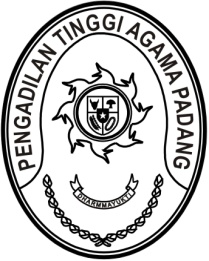 Nomor		: W3-A/      /SEK.PTA/KU1.1/VIII/2023	 	     10 Agustus 2023Lampiran	: -Hal 	: Serah Terima Penanggungjawab Pengelola SAI UAPPA/B-W DIPA Dirjen Badilag (005.04) Wilayah Sumatera BaratYth.  Sekretaris Pengadilan Agama PadangTim SAI UAPPA/B-W DIPA Dirjen Badilag (005.04) Wilayah Sumatera BaratDi - 	TempatAssalamu’alaikum Warahmatullahi  Wabarakatuh.  	Sehubungan dengan surat Keputusan Sekretaris Mahkamah Agung Republik Indonesia Nomor: 630/SEK/SK/VII/2023 tentang Tim Pengelola Sistem Akuntansi Instansi Unit Akuntansi Pembantu Pengguna Anggaran/Barang Wilayah Daftar Isian Pelaksanaan Anggaran Direktorat Jenderal Badan Peradilan Agama Mahkamah Agung(005.04).	Dengan ini kami mengundang seluruh Tim SAI UAPPA/B-W DIPA Dirjen Badilag (005.04) Wilayah Sumatera Barat dalam acara Serah Terima , yang akan dilaksanakan pada:Hari/Tanggal	:	Selasa / 15 Agustus 2023Jam	:	09.00 WIB s.d selesaiTempat	:	Ruang Command Center Pengadilan Tinggi Agama PadangDemikian kami sampaikan, atas perhatian dan kerjasama Saudara kami ucapkan terimakasih. Wassalam,SekretarisH.Idris Latif,S.H.,M.H.